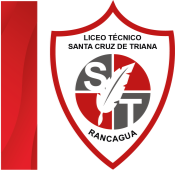 Liceo Técnico Santa Cruz de Triana“Diseñando Sueños, Construyendo Futuro”DESARROLLO DE LA ACTIVIDAD:	I.- Responde las siguientes preguntas relacionadas con la información presentada en la guía. Recuerda puedes usar tu cuaderno si no tienes impreso el material.             1.- ¿Qué opinas de la información presentada?            …………………………………………………………………………………………..    2.- ¿Por qué es importante servir a los demás?           ……………………………………………………………………………………………    3.- ¿Qué beneficios nos aporta el servicio a los demás?          ……………………………………………………………………………………………..    4.- ¿Qué tipo de servicio has prestado en tu hogar?          ……………………………………………………………………………………………..   5.- ¿De qué forma podríamos prestar servicio en esta crisis que estamos viviendo?          ……………………………………………………………………………………………..    II.- Crea un cómic relacionado con el servicio.                                                                        Mi correo: profesora.monicacuevas@gmail.com                                                                      Fecha de entrega guía: 04 del 05DOCENTE: Mónica Cuevas MASIGNATURA: ReligiónNOMBRE ALUMNO:CURSO: Primer año MedioFECHA: